I hereby declare that all the details given above are correct and complete. I am aware that any false information given will invalidate my application and that any offer of acceptance to a program based on false information will lead to its withdrawal.(Date)                                  (Signature)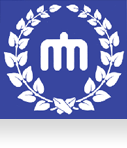 Application for CNU TESOLCertificate Program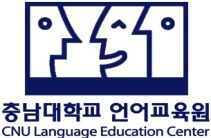 ClassMorning               □ EveningMorning               □ EveningMorning               □ EveningMorning               □ EveningMorning               □ EveningName                           ,                (                  )Last name                   First name          (Middle Name)                           ,                (                  )Last name                   First name          (Middle Name)                           ,                (                  )Last name                   First name          (Middle Name)                           ,                (                  )Last name                   First name          (Middle Name)                           ,                (                  )Last name                   First name          (Middle Name)NationalityNationalityAlien Registration NumberAlien Registration NumberContact InformationAddressContact InformationPhone Number(       )(       )(       )Mobile Phone: Contact InformationE-mailEducationInstitution/CountryInstitution/CountryDept./MajorDegreeDate of Degree awardedEducationEducationWork ExperienceInstitution/CountryInstitution/CountryInstitution/CountryPeriodPeriodWork ExperienceWork Experience